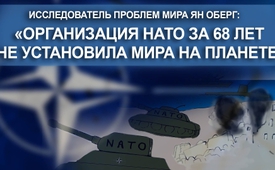 Исследователь проблем мира Ян Оберг: «Организация НАТО за 68 лет не установила мира на планете»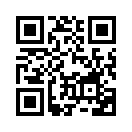 В среду, 28.6.2017 года, Генеральный секретарь НАТО Йенс Столтенберг во время пресс-конференции сообщил, что расходы по безопасности НАТО-альянса в 2017 году возрастут на 4,3 процента. Это самый большой рост с 2014 года. Столтенберг добавил, что многонациональные боевые части НАТО в прибалтийских странах и Польше, у границы России, полностью дееспособны. По словам Столтенберга, объеденение альянса НАТО связано с возможной агрессией России.В среду, 28.6.2017 года, Генеральный секретарь НАТО Йенс Столтенберг во время пресс-конференции сообщил, что расходы по безопасности НАТО-альянса в 2017 году возрастут на 4,3 процента. Это самый большой рост с 2014 года. Столтенберг добавил, что многонациональные боевые части НАТО в прибалтийских странах и Польше, у границы России, полностью дееспособны. По словам Столтенберга, объеденение альянса НАТО связано с возможной агрессией России.

Шведский исследователь конфликтов Ян Оберг, директор «Транснационального фонда мира и исследований будущего» (TFF), рассматривает повышение военных расходов критически. В своём интервью международному новостному каналу RТ, Ян Оберг отвечает на вопрос, почему НАТО видит необходимость повышения своих расходов. Он также задаётся вопросом, были ли созданы в прошлом году  новые угрозы для альянса: 

«Нет абсолютно никакой угрозы, которая легитимировала бы этот вид повышения расходов. НАТО со своими 29 странами-участниками расходует на военные нужды в двенадцать раз больше, чем Россия - страна, которая якобы является главной угрозой».

Исследователь проблем мира Ян Оберг излагает далее, что неразумно просить налогоплательщиков платить ещё больше миллиардов долларов для бюджета НАТО, потому что взамен они получают всё меньше мира, безопасности и стабильности. Организация НАТО за последние 68 лет выполнила свою работу плохо и не установила мира на планете. 

Майк Рэдди, британский соредактор информационного портала BSNews, представляющий себя как голос против новостей мейнстрима, дополняет в своём интервью RT:

«Я думаю, что НАТО в течение последних 25 лет постоянно пыталась оправдать своё существование, чего, собственно, не должно было быть, ведь после окончания холодной войны, НАТО должны были расформировать. Однако, она по-прежнему в Ливии, в Афганистане, и на сегодняшний день задействована в Сирии. Я думаю, что расположение войск у российской границы крайне опасно и действительно провокационно. И не только Россия.., Китай тоже в значительной степени окружён войсками,  базами и авианосцами США. 

Ещё несколько столетий назад, правительство, видя у своих границ вражеские войска, не дожидалось объявления войны, но излагало это как предстоящее вторжение и оборонялось. И потому сегодня можно сказать, что Россия и Китай по отношению к Западу и странам НАТО необычайно сдержаны. 

НАТО является частью глобальной империи США. Нам нельзя забывать, что они содержат по меньшей мере 800 военных баз во всём мире. Сверх того, в прошлом году в 138-ми странах были задействованы Силы специального назначения Армии США (U.S. Special Forces). Это составляет 70 процентов всех стран мира. Таким образом, они вездесущи, они повсюду. На данный момент лишь немногие страны свободны от военного присутствия США. В некоторых странах эти отряды спецназначения находятся для тренировочных  целей. Они там только для обучения региональных войск. Всё это связано с обеспечением интересов компаний. Они там не для того, чтобы спасать людей или помочь им. Они там, чтобы защищать интересы компаний, где бы те не находились».

Вывод: таким образом, согласно исследованию Майка Рэдди, НАТО не является гарантом мира, но пособником глобальной империи США для осуществления интересов их компаний. Разумеется, что от любого поставщика услуг, который десятилетиями плохо исполняет свою работу и не выполняет обещанного, откажутся, чтобы найти другого, не так ли? Но именно там, где речь идёт о мире, безопасности, даже о жизни и дальнейшем существовании целых народов, расточитель, а именно НАТО, не привлекается к ответственности за явно превратные пути. 

Не безответственно ли со стороны политики, и сверх того, не опасно ли доверять ещё больше денег организации НАТО, которая за 68 лет не установила мира на планете, потому что явно служит интересам США? Не время ли народам, которые все вместе не хотят войны, требовать от политиков большей ответственности?от hm.Источники:https://deutsch.rt.com/meinung/53306-nato-kein-frieden-innerhalb-68-jahre/
https://bsnews.info/about-us-2/
http://www.transnational.org/index.php
https://www.heise.de/tp/features/Was-Sie-ueber-Aleppo-hoeren-ist-bestenfalls-ein-kleiner-Teil-der-Wahrheit-3610881.htmlМожет быть вас тоже интересует:#NATO-ru - www.kla.tv/NATO-ruKla.TV – Другие новости ... свободные – независимые – без цензуры ...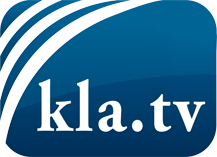 О чем СМИ не должны молчать ...Мало слышанное от народа, для народа...регулярные новости на www.kla.tv/ruОставайтесь с нами!Бесплатную рассылку новостей по электронной почте
Вы можете получить по ссылке www.kla.tv/abo-ruИнструкция по безопасности:Несогласные голоса, к сожалению, все снова подвергаются цензуре и подавлению. До тех пор, пока мы не будем сообщать в соответствии с интересами и идеологией системной прессы, мы всегда должны ожидать, что будут искать предлоги, чтобы заблокировать или навредить Kla.TV.Поэтому объединитесь сегодня в сеть независимо от интернета!
Нажмите здесь: www.kla.tv/vernetzung&lang=ruЛицензия:    Creative Commons License с указанием названия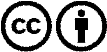 Распространение и переработка желательно с указанием названия! При этом материал не может быть представлен вне контекста. Учреждения, финансируемые за счет государственных средств, не могут пользоваться ими без консультации. Нарушения могут преследоваться по закону.